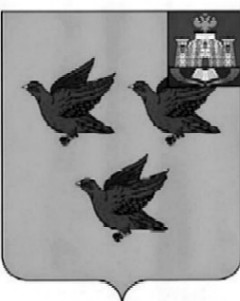 РОССИЙСКАЯ ФЕДЕРАЦИЯОРЛОВСКАЯ ОБЛАСТЬ АДМИНИСТРАЦИЯ ГОРОДА ЛИВНЫП О С Т А Н О В Л Е Н И Е 3 мая 2024 года				                                                             №  27           г. ЛивныО создании Инвестиционного совета при главе города Ливны по содействию реализацииинвестиционных проектов, сопровождаемыхна уровне муниципального образования.       В целях организации системы поддержки новых инвестиционных проектов в городе Ливны администрация города п о с т а н о в л я е т:       1. Создать Инвестиционный совет при главе города Ливны по содействию реализации инвестиционных проектов, сопровождаемых на уровне муниципального образования.        2. Утвердить состав Инвестиционного совета при главе города Ливны по содействию реализации инвестиционных проектов, сопровождаемых на уровне муниципального образования, согласно приложению 1.        3. Утвердить положение об Инвестиционном совете при главе города Ливны по содействию реализации инвестиционных проектов, сопровождаемых на уровне муниципального образования, согласно приложению 2.        4. Опубликовать настоящее постановление в газете «Ливенский вестник» и разместить на официальном сайте администрации города Ливны в сети Интернет.        5. Контроль за исполнением настоящего постановления возложить на первого заместителя главы администрации города. Исполняющий обязанностиглавы города                                                                                   Л.И. Полунина